Fire breathing dragon Supplies:toilet paper rollgreen construction paperRed, Yellow and Orange tissue papergreen puff ballsgoogly eyesGlue Directions:Pre cut some tissue paper for the children to get the craft ready. Glue the tissue paper on the inside of the toilet paper roll so it looks like the fire is coming out one of the sides. Glue the green or Red paper around the toilet paper rollGlue on the green or red puff ballsGlue on the googly eyes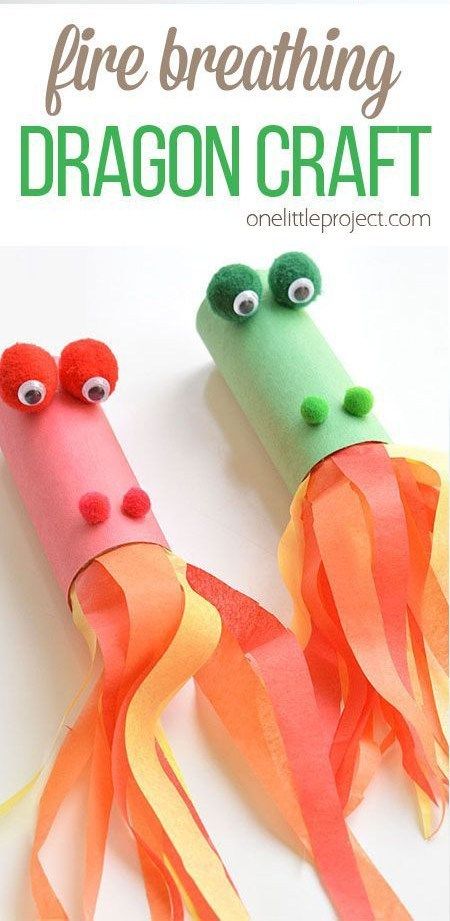 